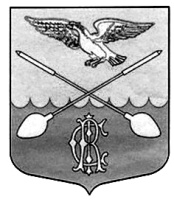         АДМИНИСТРАЦИЯ ДРУЖНОГОРСКОГО ГОРОДСКОГО ПОСЕЛЕНИЯГАТЧИНСКОГО МУНИЦИПАЛЬНОГО РАЙОНА ЛЕНИНГРАДСКОЙ ОБЛАСТИ                            П О С Т А Н О В Л Е Н И ЕОт 18 ноября  2013 г.                                                                                                           № 313О внесении изменений  в постановление  от  30.11.2011  № 359 «Об утверждении Административного регламента предоставлениямуниципальной услуги «Прием заявлений,документов для признания граждан нуждающимисяв мероприятиях, предусмотренных федеральными, региональными и муниципальными целевыми программами»  В  соответствии  с  Федеральным  законом  от  06.10.2003 г.  № 131-ФЗ  «Об  общих  принципах  организации  местного самоуправления  в  Российской  Федерации»,  Федеральным  законом  от  27.07.2007 г.  № 210-ФЗ  «Об  организации  предоставления  государственных  и  муниципальных  услуг»,  Уставом  муниципального  образования  Дружногорское  городское  поселение  Гатчинского  муниципального  района  Ленинградской  области,  постановлением  администрации  Дружногорского  городского  поселения  от  29.05.2012 г. № 92  «Об  утверждении  Перечня  муниципальных  услуг,  в  отношении  которых  требуется  организация  межведомственного  и (или)  межуровневого  взаимодействия,  Порядка  разработки  и  утверждения  технологических  карт  межведомственного  и (или)  межуровневого  взаимодействия  при  предоставлении  муниципальных  услуг» ПОСТАНОВЛЯЕТ:Внести  в  постановление  от  30.11.2011 г.  № 359  «Об утверждении Административного регламента предоставления муниципальной услуги «Прием заявлений, документов для признания граждан нуждающимися в мероприятиях, предусмотренных федеральными, региональными и муниципальными целевыми программами»  следующие  изменения: Пункт  6  раздела  II  изложить  в  следующей  редакции: Абзац  11  раздела  V  читать  в  следующей  редакции: «Поступившая в администрацию жалоба подлежит рассмотрению должностным лицом, наделенным полномочиями по рассмотрению жалоб, в течение пятнадцати рабочих дней со дня ее регистрации, а в случае обжалования отказа в приеме документов у заявителя либо в исправлении допущенных опечаток и ошибок или в случае обжалования нарушения установленного  срока таких исправлений – в  течение пяти рабочих дней со дня ее регистрации».    3.  Дополнить  постановление  приложением  № 6,  изложив  его  в  редакции  согласно  приложению   к  настоящему  постановлению.    4. Настоящее постановление подлежит  опубликованию  в  газете  «Официальный  вестник»,  вступает  в  силу  со  дня  его  опубликования  и  подлежит  размещению  на  официальном  сайте  администрации  Дружногорского  городского  поселения  Гатчинского  муниципального  района  ленинградской  области.    5. Контроль за выполнением настоящего постановления возложить на заместителя главы администрации. Глава  администрацииДружногорского  городского  поселения                                                         В.В. Володкович                                                                                        Приложение                                                                                          к  постановлению  администрации                                                                                        Дружногорского городского поселения                                                                                        от  18.11.2013 г.  № 313     Перечень  документов, прилагаемых  к  заявлению,  необходимых для                        предоставления  муниципальной  услуги6. Исчерпывающий перечень документов, необходимых для предоставления муниципальной услуги1) Заявление на признание нуждающимся  в улучшении жилищных условий (приложения №1), в котором указываются следующие сведения:- фамилия, имя, отчество;- адрес регистрации (проживания), контактный телефон, адрес электронной почты (при наличии);- состав семьи;2)Документы, прилагаемые к заявлению (согласно перечня, утвержденного постановлением Правительства  Ленинградской  области от 25.01.2006 г. № 4) (приложение № 6)         С 1 июля 2012 года документы и их копии, указанные в пунктах  1, 2, 7, 9, 10 Приложения № 6 направляются заявителем самостоятельно.С 1 июля 2012 года документы (их копии или сведения, содержащиеся в них, указанные в пунктах  5,6,8 Приложения № 6  запрашиваются администрацией Дружногорского городского поселения в государственных органах, органах местного самоуправления поселений и подведомственных органам местного самоуправления организациях, в распоряжении которых находятся указанные документы в соответствии с нормативными правовыми актами Российской Федерации, нормативными правовыми актами субъектов Российской Федерации, муниципальными правовыми актами, если заявитель не представил указанные документы самостоятельно.С 1 июля 2012 года документы, указанные в  пунктах 3,4 Приложения № 6  направляются заявителем самостоятельно, если указанные документы (их копии или сведения, содержащиеся в них) отсутствуют в распоряжении органов государственной власти, органов местного самоуправления либо подведомственных государственным органам или органам местного самоуправления организаций.  Если документы, указанные в настоящих пунктах, находятся в распоряжении органов государственной власти, органов местного самоуправления либо подведомственных государственным органам или органам местного самоуправления организаций, такие документы запрашиваются администрацией Дружногорского городского поселения в органах и организациях, в распоряжении которых находятся указанные документы, если заявитель не представил указанные документы самостоятельно. N п/п       Наименование документа               Примечание         1                   2                              3             1  Паспорта заявителя и членов его семьи 2  Свидетельство о рождении, свидетельство   о  заключении  брака,  решение об усыновлении (удочерении), судебноерешение  о  признании  членом   семьии т.п.Документы, подтверждающиесостав семьи              3  Форма 7 (характеристика жилого  помещения)                               Действительна  в  течениеодного месяца  с  моментавыдачи                    4  Форма 9 (выписка из домовой книги)             - " -           5  Выписка из  Единого  государственного реестра прав на недвижимое  имущество и сделок с ним (выдается  Федеральной регистрационной  службой по Санкт-Петербургу  и  Ленинградской   области)о наличии или  отсутствии жилых помещений на праве собственности по меступостоянного    жительства   заявителяи членов его  семьи,  предоставляемаяна заявителя и  каждого из членов егосемьи                                Действительна  в  течениеодного месяца  с  моментавыдачи   (предоставляетсяна заявителя и членов егосемьи)                    6Справка, выданная филиалом  Леноблинвентаризации о наличии или отсутствиижилых помещений на праве собственности по  месту  постоянного  жительствазаявителя и членов его семьи, предоставляемая на заявителя  и  каждого изчленов его семьи                     По состоянию на 1  января1997 года                 7 Договор, ордер, решение о  предоставлении жилого помещения и т.п.        Документы, подтверждающиеправо  пользования  жилымпомещением,    занимаемымзаявителем и членами  егосемьи                     8 Акт  межведомственной  комиссии о непригодности  имеющегося у  гражданинажилья для проживания                 В случае  если  гражданинимеет право на  получениежилого   помещения    внеочереди  в   соответствиис подпунктом 1  пункта  2статьи  57  Жилищного ко-декса Российской  Федера-ции                       9 Документы,  выданные  медицинским учреждением                            В случае  если  гражданинимеет право на  получениежилого   помещения    внеочереди   в  соответствиис подпунктом 3  пункта  2статьи  57  Жилищного ко-декса Российской  Федера-ции                      10Заключения органов  опеки  и  попечительства                             В случае  если  гражданинимеет право на  получениежилого   помещения    внеочереди   в  соответствиис подпунктом 2  пункта  2статьи  57  Жилищного ко-декса Российской  Федера-ции                      